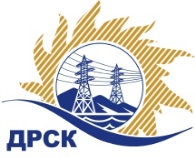 Акционерное Общество«Дальневосточная распределительная сетевая  компания»Протокол 480/УЭ -ВПзаседания закупочной комиссии по выбору победителя по открытому запросу цен на право заключения договора на выполнение работ«Противопожарная обработка деревянных конструкций объектов филиала ЮЯЭС». закупка № 1201 раздел 4.1.  ГКПЗ 2017      ЕИС – № 31705087073ПРИСУТСТВОВАЛИ: члены постоянно действующей Закупочной комиссии АО «ДРСК»  2-го уровня.Форма голосования членов Закупочной комиссии: очно-заочная.ВОПРОСЫ, ВЫНОСИМЫЕ НА РАССМОТРЕНИЕ ЗАКУПОЧНОЙ КОМИССИИ: О  рассмотрении результатов оценки заявок Участников.Об отклонении заявки ООО «ПОЖАРНАЯ БЕЗОПАСНОСТЬ».О признании заявок соответствующими условиям запроса цен.Об итоговой ранжировке заявок.О выборе победителя запроса цен.РЕШИЛИ:По вопросу № 1Признать объем полученной информации достаточным для принятия решения.Утвердить окончательные цены предложений участниковПо вопросу № 2Отклонить заявку Участника ООО «ПОЖАРНАЯ БЕЗОПАСНОСТЬ» (678960, г Нерюнгри, ул. Южно-Якутская, д. 40, кв.35)  от дальнейшего рассмотрения на основании п.2.4.2.4 в) Документации о закупке.По вопросу № 3          Признать ООО ЧОП «ФЛАГМАН» (678900, г. Алдан, ул.2 квартал, дом 3), ООО «Огнеборец» (675000, г. Благовещенск, ул. Октябрьская, 197, кв. 6)  удовлетворяющими по существу условиям запроса цен и принять их к дальнейшему рассмотрению          По вопросу № 4     Утвердить итоговую ранжировку заявок       По вопросу № 5          Признать победителем запроса цен на выполнение работ «Противопожарная обработка деревянных конструкций объектов филиала ЮЯЭС» участника, занявшего первое место по степени предпочтительности для заказчика: ООО «Огнеборец» (675000, г. Благовещенск, ул. Октябрьская, 197, кв. 6) на условиях: стоимость предложения  310 000,00  руб. без учета НДС (НДС не предусмотрен). Срок выполнения услуг: Начало оказания услуг – с момента заключения договора.  Окончание оказания услуг – 31 августа 2017г.Условия оплаты: в течение 30 (тридцати) дней с момента подписания акта оказанных услуг. Гарантийные обязательства: 36 месяцев со дня подписания акта оказанных услуг.Срок действия оферты: до 31.08.2017 г.исполнитель Чуясова Е.Г.Тел. 397268город  Благовещенск«30» мая 2017 года№п/пНаименование Участника закупки и его адресЦена заявки на участие в закупке без НДС, руб.1ООО «ПОЖАРНАЯ БЕЗОПАСНОСТЬ»
(678960, г. Нерюнгри, ул. Южно-Якутская, д. 40, кв.35)Цена: 508 502,50 руб. без НДС (НДС не применяется)2ООО ЧОП «ФЛАГМАН»
(678900, г. Алдан, ул.2 квартал, дом 3)Цена: 544 952,00  руб. без НДС  (НДС не облагается)3ООО «Огнеборец»
(675000, г. Благовещенск, ул. Октябрьская, 197, кв. 6)Цена: 310 000,00 руб. без НДС (НДС не применяется)Основания для отклоненияФ.И.О. экспертаУчастник не предоставил: справку о цепочке собственников, что не соответствует п. 2.2.6.1 л) Документации о закупке.Лаптев И.А.Место в итоговой ранжировкеНаименование и адрес участникаЦена заявки на участие в закупке без НДС, руб.1 местоООО «Огнеборец»
(675000, г. Благовещенск, ул. Октябрьская, 197, кв. 6)310 000,00 2 местоООО ЧОП «ФЛАГМАН»
(678900, г. Алдан, ул.2 квартал, дом 3)544 952,00  Ответственный секретарь Закупочной комиссии: Елисеева М.Г. _____________________________